VA Semester Certification/Funding Request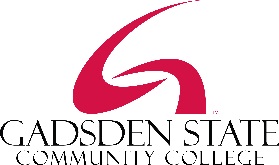 Name _________________________________________________ ID#________________________VA Benefit Chapter:  ALGI Scholarship	30 MGIB	31 VOC/REH	33 Post 9/11	35 DEA	1606 MGIB-SRPlease add funds and/or certify my enrollment for the eligible classes in which I am registered for the following semester:Term:   Fall 20___ 	 Spring 20___     	 Summer 20___	Number of Hours ______Signature ______________________________________________ Date ___________________